ФИО педагога: Середа Марина Евгеньевна                                                                                                                                                     Программа: ШахматыОбъединение: 1АН, 2 АН, 2 БНДистанционное обучение проходит на платформе шахматнаяпланета.рфИнструкция для обучающихся Зайти на сайт https://игра.шахматнаяпланета.рф/games в раздел обучение по выданным логинам и паролям.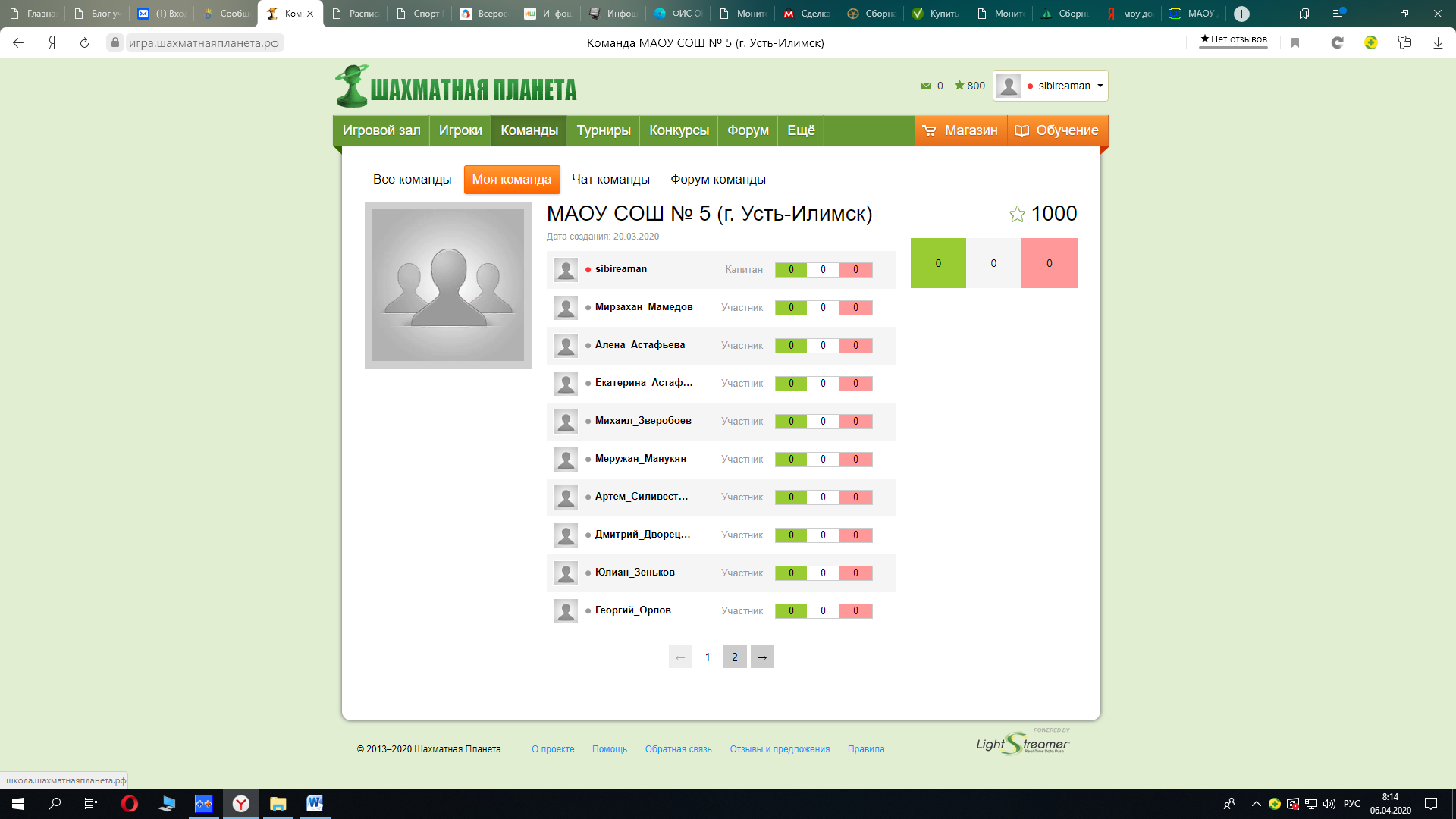 Зайти в расписание занятий и выбрать свою группу и тему занятия на данный день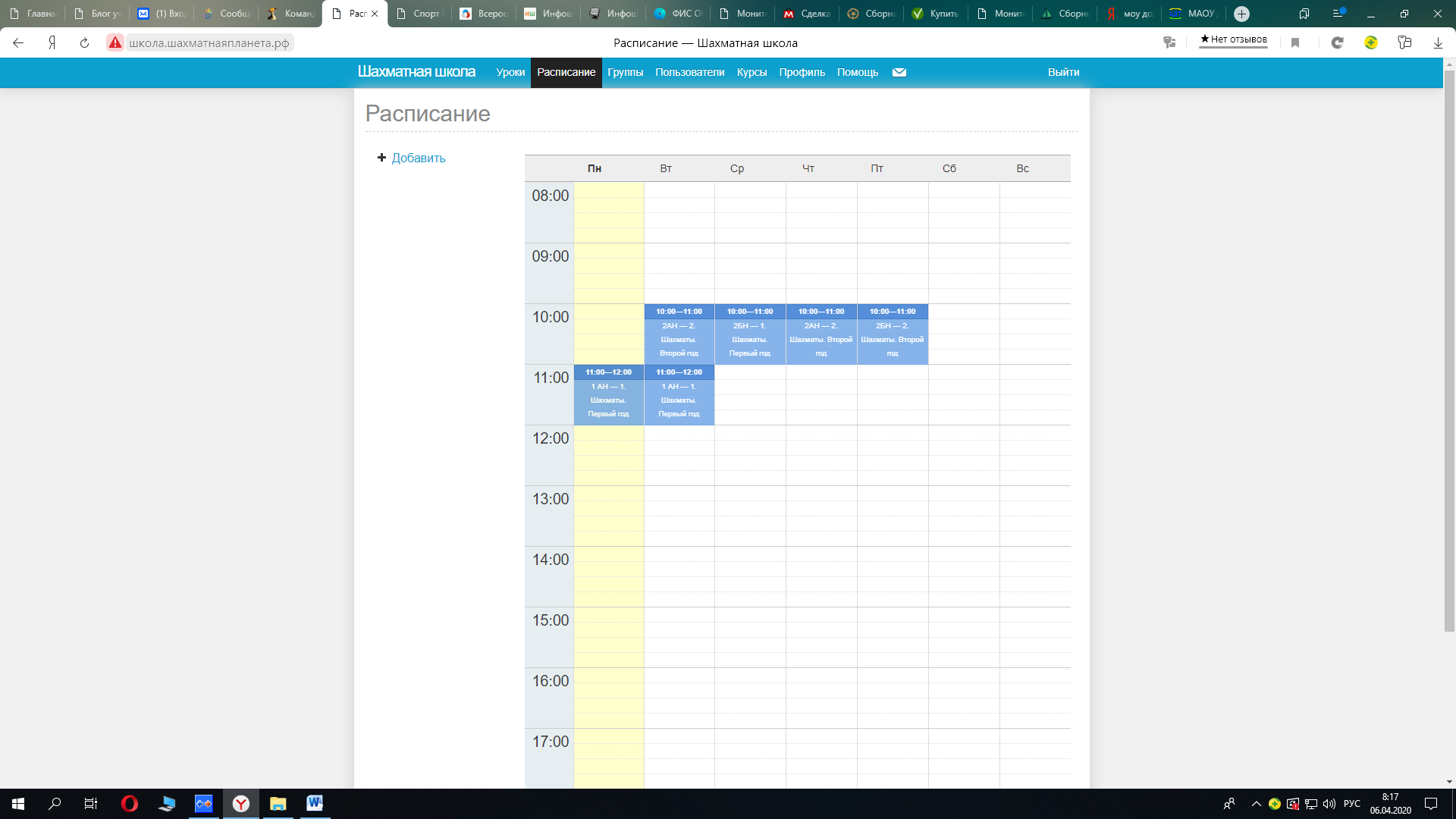 Темы занятий на 18.05 -22.05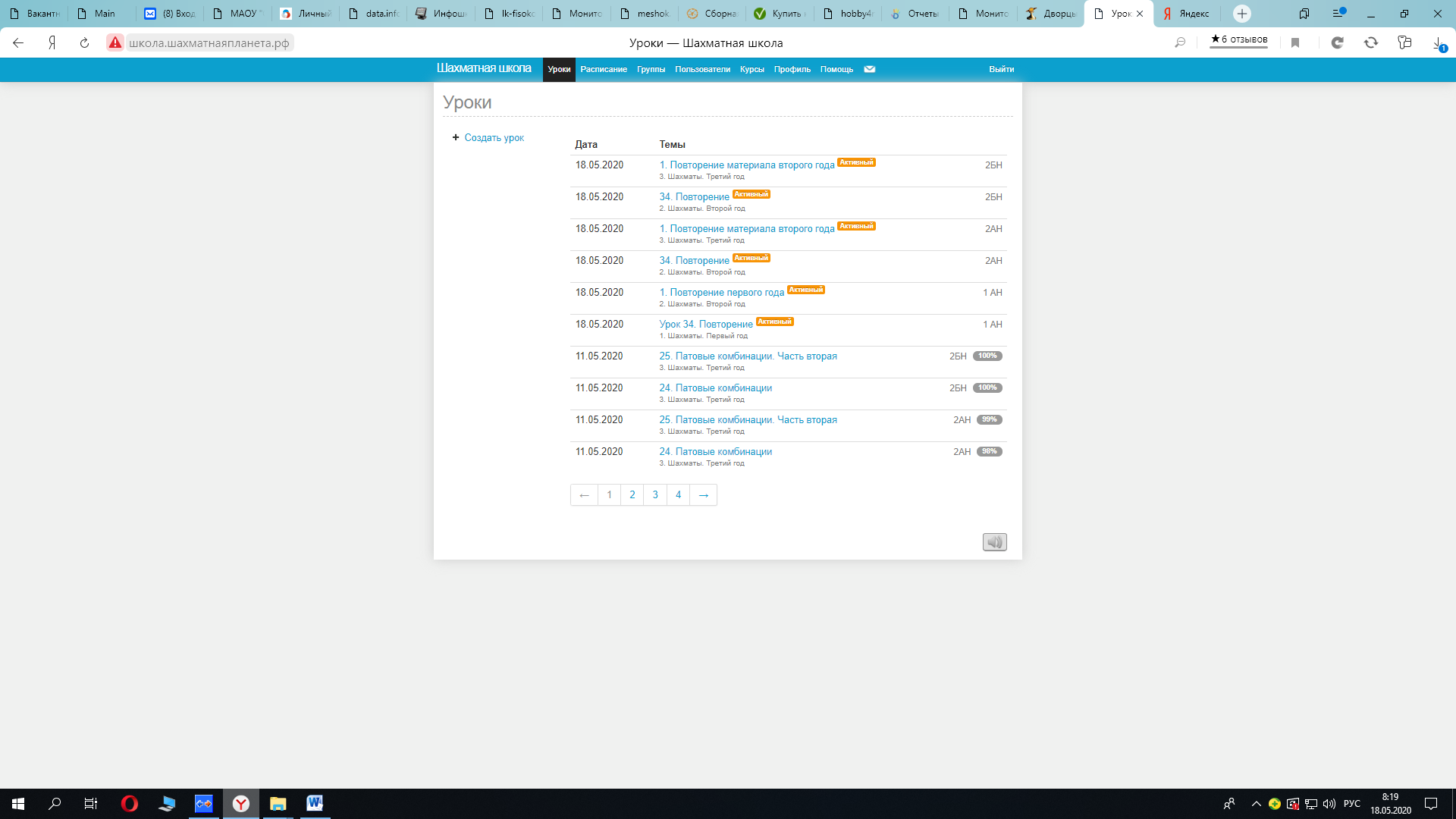 Просмотреть содержание занятия, выслушать объяснения педагога, выполнить предложенные задания.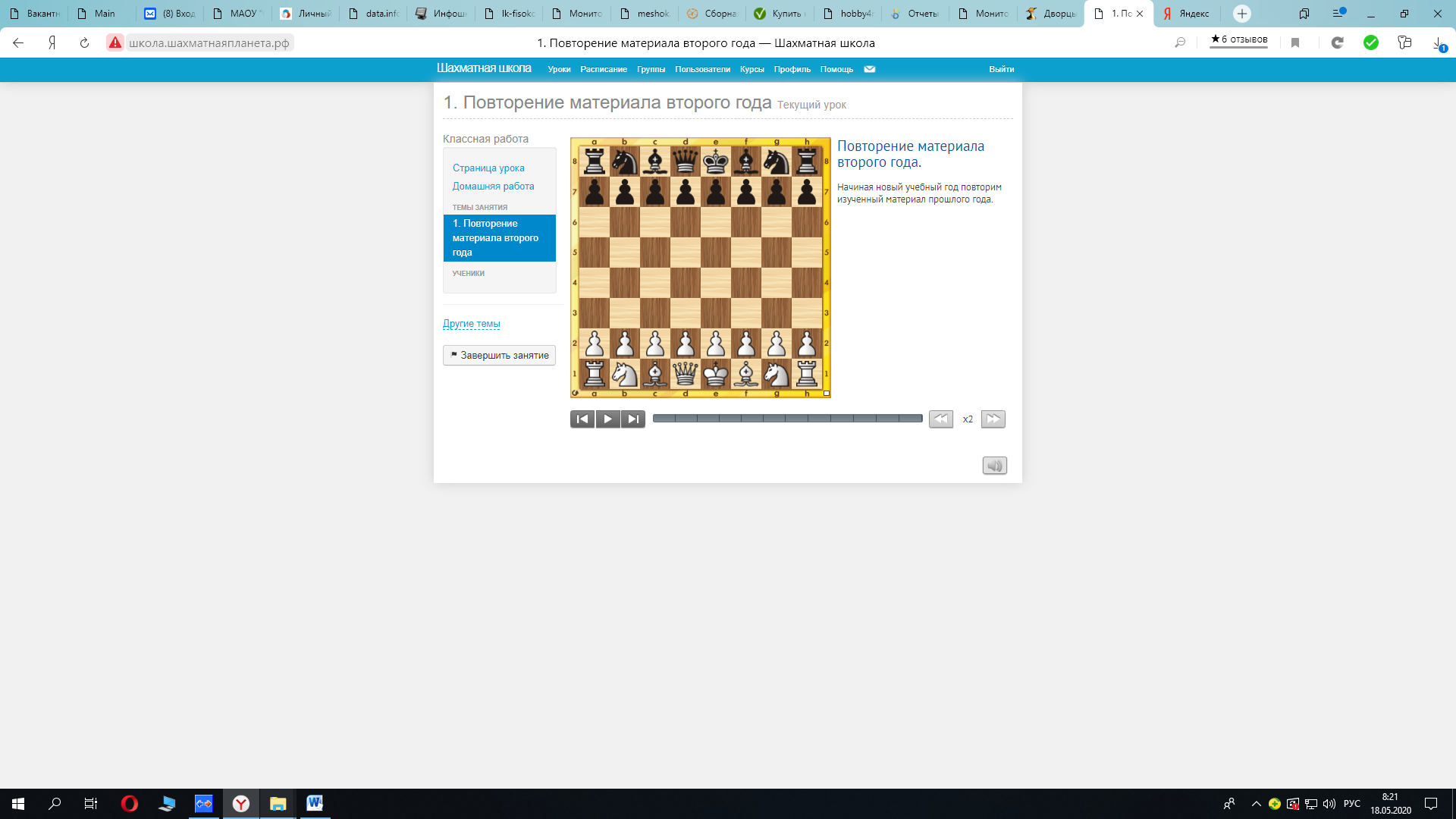 